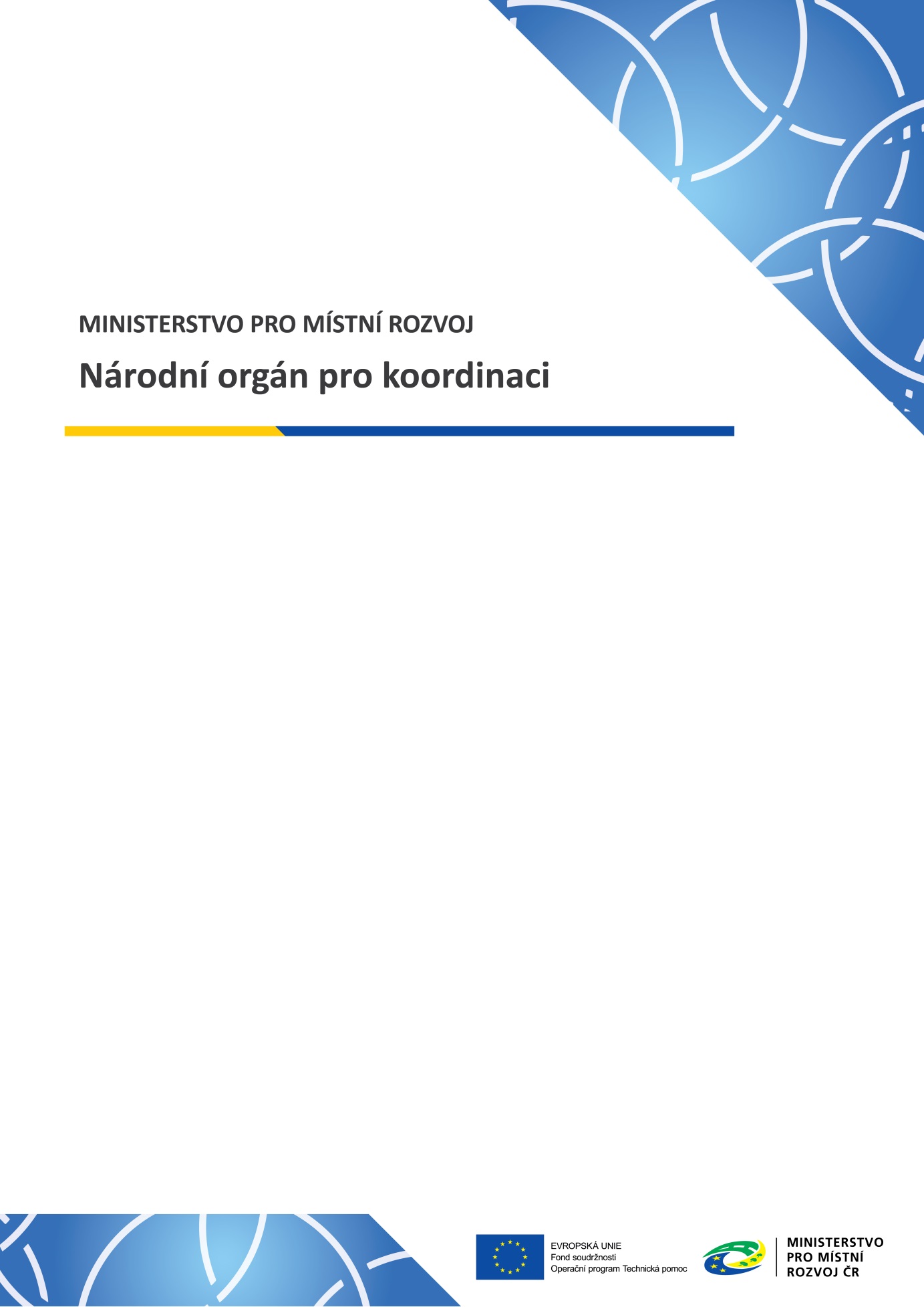 Šablona případové studie Základní identifikační údaje výzvy a projektuZákladní identifikační údaje výzvy a projektuZákladní identifikační údaje výzvy a projektuZákladní identifikační údaje výzvy a projektuZákladní identifikační údaje výzvy a projektuZákladní identifikační údaje výzvy a projektuVýzva MASNázev číslo Název číslo Název číslo Název číslo Název číslo Programový rámec Opatření Číslo a název Opatření Programového rámce Číslo a název specifického cíle Opatření PR Číslo a název Opatření Programového rámce Číslo a název specifického cíle Opatření PR Číslo a název Opatření Programového rámce Číslo a název specifického cíle Opatření PR Číslo a název Opatření Programového rámce Číslo a název specifického cíle Opatření PR Číslo a název Opatření Programového rámce Číslo a název specifického cíle Opatření PR Příjem žádostí ve výzvě  Od (měsíc/rok) - Do (měsíc/rok)Od (měsíc/rok) - Do (měsíc/rok)Od (měsíc/rok) - Do (měsíc/rok)Od (měsíc/rok) - Do (měsíc/rok)Od (měsíc/rok) - Do (měsíc/rok)Žádost/projektNázev číslo Název číslo Název číslo Název číslo Název číslo Kontaktní osoba žadatele/příjemce Jméno, pracovní pozice Telefon e-mail Jméno, pracovní pozice Telefon e-mail Jméno, pracovní pozice Telefon e-mail Jméno, pracovní pozice Telefon e-mail Jméno, pracovní pozice Telefon e-mail Údaje o projektu z ŽoD (a související dokumentace)Údaje o projektu z ŽoD (a související dokumentace)Údaje o projektu z ŽoD (a související dokumentace)Údaje o projektu z ŽoD (a související dokumentace)Údaje o projektu z ŽoD (a související dokumentace)Údaje o projektu z ŽoD (a související dokumentace)Období realizace projektu   Od (měsíc/rok) - Do (měsíc/rok) Od (měsíc/rok) - Do (měsíc/rok) Od (měsíc/rok) - Do (měsíc/rok) Od (měsíc/rok) - Do (měsíc/rok) Od (měsíc/rok) - Do (měsíc/rok) Fáze projektu V realizaci / ukončený (podána ZZoR/ZŽoP) V realizaci / ukončený (podána ZZoR/ZŽoP) V realizaci / ukončený (podána ZZoR/ZŽoP) V realizaci / ukončený (podána ZZoR/ZŽoP) V realizaci / ukončený (podána ZZoR/ZŽoP) CZV (v Kč)  Stručný obsah projektu MAS převezme/popíše z ŽoD (příp. Studie proveditelnosti)MAS převezme/popíše z ŽoD (příp. Studie proveditelnosti)MAS převezme/popíše z ŽoD (příp. Studie proveditelnosti)MAS převezme/popíše z ŽoD (příp. Studie proveditelnosti)MAS převezme/popíše z ŽoD (příp. Studie proveditelnosti)Cíle projektu MAS převezme z ŽoD MAS převezme z ŽoD MAS převezme z ŽoD MAS převezme z ŽoD MAS převezme z ŽoD Cílová skupina/skupiny projektuMAS převezme/popíše z ŽoD (příp. Studie proveditelnosti)MAS převezme/popíše z ŽoD (příp. Studie proveditelnosti)MAS převezme/popíše z ŽoD (příp. Studie proveditelnosti)MAS převezme/popíše z ŽoD (příp. Studie proveditelnosti)MAS převezme/popíše z ŽoD (příp. Studie proveditelnosti)Komentář evaluátora k projektu Evaluátor uvede stručný popis projektu zahrnující informace k zaměření, obsahu, předmětu, aktivitám projektu, pořízení vybavení/zařízení/stavebních prací ad.  Evaluátor uvede stručný popis projektu zahrnující informace k zaměření, obsahu, předmětu, aktivitám projektu, pořízení vybavení/zařízení/stavebních prací ad.  Evaluátor uvede stručný popis projektu zahrnující informace k zaměření, obsahu, předmětu, aktivitám projektu, pořízení vybavení/zařízení/stavebních prací ad.  Evaluátor uvede stručný popis projektu zahrnující informace k zaměření, obsahu, předmětu, aktivitám projektu, pořízení vybavení/zařízení/stavebních prací ad.  Evaluátor uvede stručný popis projektu zahrnující informace k zaměření, obsahu, předmětu, aktivitám projektu, pořízení vybavení/zařízení/stavebních prací ad.  Indikátory číslonázevcílová hodnota dosažená hodnota dosažená hodnota Indikátory číslonázevcílová hodnota z MZ/ZoR u projektů v realizaci z ZZoR u ukončeních projektůIndikátory Indikátory Indikátory Komentář k indikátorům např. ke stavu/míře plnění stanovených cílových hodnot, důvody neplnění, výhled splnění cílových hodnot (u projektů v realizaci) apod. např. ke stavu/míře plnění stanovených cílových hodnot, důvody neplnění, výhled splnění cílových hodnot (u projektů v realizaci) apod. např. ke stavu/míře plnění stanovených cílových hodnot, důvody neplnění, výhled splnění cílových hodnot (u projektů v realizaci) apod. např. ke stavu/míře plnění stanovených cílových hodnot, důvody neplnění, výhled splnění cílových hodnot (u projektů v realizaci) apod. např. ke stavu/míře plnění stanovených cílových hodnot, důvody neplnění, výhled splnění cílových hodnot (u projektů v realizaci) apod. Kvalitativní údaje a zjištění k žádosti/projektu Kvalitativní údaje a zjištění k žádosti/projektu Kvalitativní údaje a zjištění k žádosti/projektu Kvalitativní údaje a zjištění k žádosti/projektu Kvalitativní údaje a zjištění k žádosti/projektu Kvalitativní údaje a zjištění k žádosti/projektu Konkrétní výstupy, výsledky a efekty projektu pro příjemce výčet a popis plánovaných výstupů, výsledků a efektů projektu pro příjemce výčet a popis neplánovaných výsledků a efektů projektu pro příjemcevýčet a popis plánovaných výstupů, výsledků a efektů projektu pro příjemce výčet a popis neplánovaných výsledků a efektů projektu pro příjemcevýčet a popis plánovaných výstupů, výsledků a efektů projektu pro příjemce výčet a popis neplánovaných výsledků a efektů projektu pro příjemcevýčet a popis plánovaných výstupů, výsledků a efektů projektu pro příjemce výčet a popis neplánovaných výsledků a efektů projektu pro příjemcevýčet a popis plánovaných výstupů, výsledků a efektů projektu pro příjemce výčet a popis neplánovaných výsledků a efektů projektu pro příjemceKonkrétní výstupy, výsledky a efekty projektu pro cílovou skupinu (skupiny) výčet a popis plánovaných výstupů, výsledků a efektů projektu pro cílovou skupinu (skupiny)  výčet a popis neplánovaných výsledků a efektů projektu pro cílovou skupinu (skupiny)výčet a popis plánovaných výstupů, výsledků a efektů projektu pro cílovou skupinu (skupiny)  výčet a popis neplánovaných výsledků a efektů projektu pro cílovou skupinu (skupiny)výčet a popis plánovaných výstupů, výsledků a efektů projektu pro cílovou skupinu (skupiny)  výčet a popis neplánovaných výsledků a efektů projektu pro cílovou skupinu (skupiny)výčet a popis plánovaných výstupů, výsledků a efektů projektu pro cílovou skupinu (skupiny)  výčet a popis neplánovaných výsledků a efektů projektu pro cílovou skupinu (skupiny)výčet a popis plánovaných výstupů, výsledků a efektů projektu pro cílovou skupinu (skupiny)  výčet a popis neplánovaných výsledků a efektů projektu pro cílovou skupinu (skupiny)Konkrétní výstupy, výsledky a efekty projektu pro další organizace, subjekty místní správy, osoby Udržitelnost výstupů, výsledků a efektů projektuShrnutí ostatních zjištění k projektu vyplývajících z rozhovoru  Vyhodnocení vazby a příspěvku projektu ke specifickému cíli Opatření Programového rámce 